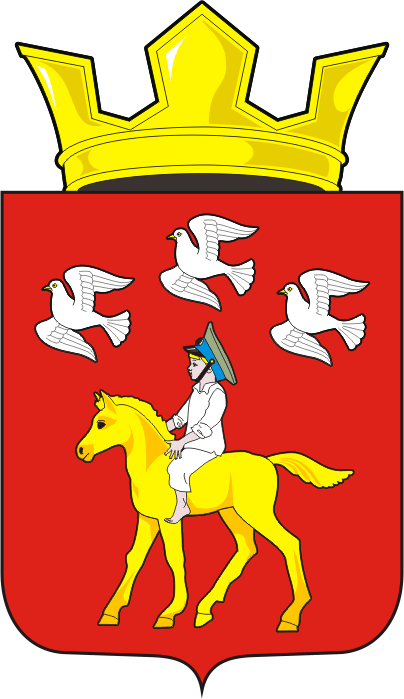 АДМИНИСТРАЦИЯ ЧЕРКАССКОГО СЕЛЬСОВЕТА                                  САРАКТАШСКОГО РАЙОНА ОРЕНБУРГСКОЙ ОБЛАСТИП О С Т А Н О В Л Е Н И Е _________________________________________________________________________________________________________12.11.2019	                                            с. Черкассы			№ 141-пОб утверждении Порядка формирования и ведения  реестра  источников доходов бюджетаВ соответствии со статьей 47.1 Бюджетного кодекса Российской Федерации, постановлением Правительства Российской Федерации от 31.08.2016 № 868 «О порядке формирования и ведения перечня источников доходов Российской Федерации», в целях подготовки проекта местного бюджета на 2020 год и на плановый период 2021 и 2022 годов администрация муниципального образования Черкасский сельсовет постановляет:1.	Утвердить Порядок формирования и ведения реестра источников доходов бюджета Черкасского сельсовета, согласно приложению 1.2.	Постановление вступает в силу со дня его официального обнародования.3.	Обнародовать постановление  на стендах администрации и на официальном сайте Черкасского сельсовета в сети Интернет.4.	Контроль за исполнением постановления оставляю за собой.Глава сельсовета                                                                        Т.В. КучугуроваРазослано: прокуратуре района, в дело, бухгалтеру, на сайтПриложение №1  к постановлению администрации             Черкасского сельсовета                                                                                         от 12.11.2019г. №  141-пПорядок формирования и ведения  реестра  источников доходов бюджета Черкасского сельсовета1. Настоящий порядок формирования и ведения реестра источников доходов бюджета Черкасского сельсовета (далее – Порядок), разработан в соответствии с Бюджетным кодексом Российской Федерации. Порядок устанавливает основные принципы и правила формирования и ведения реестра источников доходов бюджета  Черкасского сельсовета.2. Реестр источников доходов бюджета – свод информации о доходах бюджета по источникам доходов бюджета  Черкасского сельсовета, формируемой в процессе составления, утверждения и исполнения бюджета, на основании перечня источников доходов бюджета Черкасского сельсовета.3. Формирование и ведение реестра источников доходов бюджета Черкасского сельсовета осуществляется бухгалтером Администрации Черкасского сельсовета (далее – бухгалтер) в соответствии с требованиями настоящего Порядка.4. Администрация осуществляет проверку фрагментов реестра источников доходов, на предмет отсутствия искажений и неточностей в обязательных реквизитах нормативных правовых актов Российской Федерации, Оренбургской области, муниципальных правовых актов органов местного самоуправления Черкасского сельсовета и заключенных органами местного самоуправления договоров и соглашений (отдельных статей, пунктов, подпунктов, абзацев нормативных правовых актов, договоров и соглашений), содержащихся в представленном фрагменте реестра источников доходов, а также на предмет соответствия нормам действующего законодательства муниципальных правовых актов.5. Формирование и ведение реестра источников доходов бюджета Черкасского сельсовета осуществляется в бумажном и электронном форматах.6. Формирование и ведение реестра источников доходов бюджета Черкасского сельсовета осуществляется по форме согласно приложению к настоящему Порядку.7. Данные реестра используются при составлении проекта бюджета Черкасского сельсовета на очередной финансовый год и плановый период.Приложениек Порядку формирования и веденияреестра источников доходовбюджетаРеестр источников доходов бюджета Черкасского сельсоветана "___" _________ 20___ годаНаименование финансового органа(органа управления государственного внебюджетного фонда)_______________________________________Наименование бюджета                _______________________________________Единица измерения        тыс. рублейРуководитель(уполномоченное лицо) ____________   _________   __________________________                      (должность)    (подпись)    (расшифровка подписи)Исполнитель           ____________   _________   __________________________                                                                   "__" _______ 20__ г.                      (должность)    (подпись)     (расшифровка подписи)